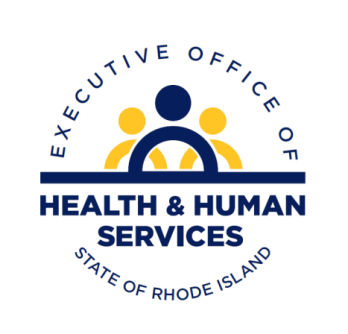 MTM Readiness/Roll out Meeting AgendaAugust 10, 2018ContractMTM questionsCall CenterLiquidated DamagesPerformance/Labor Bond